Publicado en Madrid el 22/09/2017 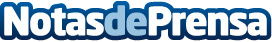 ‘El mundo contradictorio de Marcos’, el espléndido debut de Christian CarolloEl escritor argentino Christian Carollo conquista al público con su primera novela, ‘El mundo contradictorio de Marcos’. Esta historia narra el ascenso y descenso de un hombre de éxito a través de la lucha constante entre lo que es y lo que quiere ser.  Datos de contacto:Editorial FalsariaNota de prensa publicada en: https://www.notasdeprensa.es/el-mundo-contradictorio-de-marcos-el Categorias: Literatura http://www.notasdeprensa.es